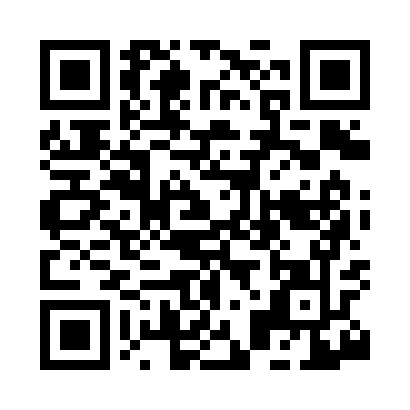 Prayer times for Solana, Minnesota, USAMon 1 Jul 2024 - Wed 31 Jul 2024High Latitude Method: Angle Based RulePrayer Calculation Method: Islamic Society of North AmericaAsar Calculation Method: ShafiPrayer times provided by https://www.salahtimes.comDateDayFajrSunriseDhuhrAsrMaghribIsha1Mon3:235:251:175:289:0811:102Tue3:245:261:175:289:0811:103Wed3:255:261:175:289:0811:094Thu3:265:271:175:289:0711:085Fri3:275:281:175:289:0711:076Sat3:285:281:185:289:0611:067Sun3:295:291:185:289:0611:058Mon3:315:301:185:289:0611:049Tue3:325:311:185:289:0511:0310Wed3:345:321:185:289:0411:0211Thu3:355:321:185:289:0411:0112Fri3:365:331:185:289:0311:0013Sat3:385:341:185:289:0210:5814Sun3:405:351:195:289:0210:5715Mon3:415:361:195:279:0110:5516Tue3:435:371:195:279:0010:5417Wed3:445:381:195:278:5910:5218Thu3:465:391:195:278:5810:5119Fri3:485:401:195:268:5710:4920Sat3:505:411:195:268:5610:4821Sun3:515:421:195:268:5510:4622Mon3:535:431:195:268:5410:4423Tue3:555:441:195:258:5310:4224Wed3:575:461:195:258:5210:4125Thu3:585:471:195:258:5110:3926Fri4:005:481:195:248:5010:3727Sat4:025:491:195:248:4910:3528Sun4:045:501:195:238:4710:3329Mon4:065:511:195:238:4610:3130Tue4:085:531:195:228:4510:2931Wed4:095:541:195:228:4410:27